Actionbound			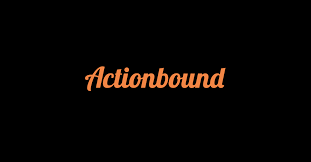 Informații despre instrumentInformații despre instrumentInformații despre instrumentGrup țintă:  Administrare/Management  Coordonatori  Voluntari  Administrare/Management  Coordonatori  VoluntariCategorie:   Instrument online  Platforme de învățare  Software/ Aplicație Desktop   Rețea (Socială)  App  AlteleZona de lucru:   Project Management  Managementul comunicării  Videoconferință  Colaborare/ Lucru în echipă  Autoadministrare  Marketing  Managementul personalului  E-Learning/ Gestiune Cunoștințe   Gestiune financiară  Prezentări/ Dezvoltare materiale de învățare   AlteleLimbă:Engleză și GermanăEngleză și GermanăCunoștințe anterioare / grad de complexitate Ușor de folosit Ușor de folositLink:https://en.actionbound.comhttps://en.actionbound.comFurnizor:Actionbound GmbHActionbound GmbHScurtă descriere:Actionbound este o aplicație pentru a juca vânători de comori interactive digital sau chestionare interactive folosind smartphone-uri sau tablete.Actionbound este o aplicație pentru a juca vânători de comori interactive digital sau chestionare interactive folosind smartphone-uri sau tablete.Informații despre acces și utilizare (costuri, cerințe bazate pe cloud, utilizare mobilă, ...)Poate fi folosit gratuit pentru uz personal, iar pentru uz educațional și de afaceri există planuri plătite.Se poate folosi (pentru a reda) pe un dispozitiv mobil. În browserul web pot fi create limite.Poate fi folosit gratuit pentru uz personal, iar pentru uz educațional și de afaceri există planuri plătite.Se poate folosi (pentru a reda) pe un dispozitiv mobil. În browserul web pot fi create limite.Instrucţiuni/Tutorialehttps://en.actionbound.com/faqhttps://en.actionbound.com/faq